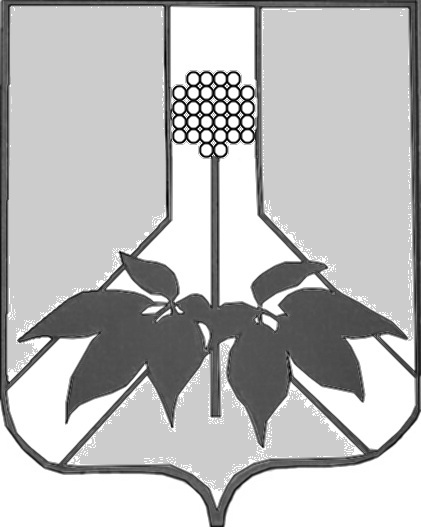 ДУМА ДАЛЬНЕРЕЧЕНСКОГО МУНИЦИПАЛЬНОГО РАЙОНАРЕШЕНИЕ29 октября  2019 года                              г. Дальнереченск           	          	              №  -МНПА    О внесении изменений и дополнений в Устав Дальнереченского муниципального районаВ целях приведения Устава Дальнереченского муниципального района в соответствии с действующим законодательством Российской Федерации, руководствуясь ст. 13 Устава Дальнереченского муниципального района, Дума Дальнереченского муниципального района: РЕШИЛА:	Внести в Устав Дальнереченского муниципального района следующие изменения: Наименование Устава изложить в следующей редакции: «Устав Дальнереченского муниципального района Приморского края».Статью 1  Устава изложить в следующей редакции:«Статья 1. Правовой статус Дальнереченского муниципального района 1. Дальнереченский район - ранее Иманский уезд, послуживший образованию Калининского, Иманского, а ныне Дальнереченского района, образован приказом Военного Губернатора Генерал – Лейтенанта Флуга от 08 августа 1909 года № 354 «Об административном переустройстве Приморской области и острова Сахалина».С учетом исторических традиций Дальнереченского муниципального района, заботясь об их сохранении, о самобытном развитии территории, День Дальнереченского муниципального района празднуется ежегодно 22 августа.2. Официальным наименованием Дальнереченского района является Дальнереченский муниципальный район Приморского края.3. Дальнереченский муниципальный район Приморского края, как муниципальное образование имеет Устав, муниципальную собственность, местный бюджет, выборные и иные органы местного самоуправления и не входит в состав какого-либо иного муниципального образования.4. В настоящем Уставе и иных муниципальных правовых актах слова «Дальнереченский муниципальный район Приморского края» - (далее Дальнереченский муниципальный район), «муниципальный район» и «муниципальное образование» и образованные на их основе слова и словосочетания применяются в одном значении».Статью 11.1. изложить в следующей редакции:«Статья  11.1. Сход граждан 1. В случаях, предусмотренных Федеральным законом от 06.10.2003 г. № 131-ФЗ «Об общих принципах организации местного самоуправления в Российской Федерации», сход граждан может проводиться:1.1   в населенном пункте по вопросу изменения границ поселения (муниципального района), в состав которого входит указанный населенный пункт, влекущего отнесение территории указанного населенного пункта к территории другого  поселения (муниципального района);1.2. в населенном пункте, расположенном на межселенной территории, в целях выдвижения инициативы населения о создании вновь образованного поселения, а также во вновь образованном поселении, если численность его жителей, обладающих избирательным правом, составляет не более 300 человек, по вопросу определения структуры органов местного самоуправления вновь образованного поселения;1.3.  в населенном пункте, расположенном на межселенной территории в границах муниципального района, по вопросу введения и использования средств самообложения граждан на территории данного населенного пункта.2. Сход граждан, предусмотренный настоящей статьей, правомочен при участии в нем более половины обладающих избирательным правом жителей населенного пункта или поселения. В случае, если в населенном пункте отсутствует возможность одновременного совместного присутствия более половины обладающих избирательным правом жителей данного населенного пункта, сход граждан в соответствии с уставом муниципального образования, в состав которого входит указанный населенный пункт, проводится поэтапно в срок, не превышающий одного месяца со дня принятия решения о проведении схода граждан. При этом лица, ранее принявшие участие в сходе граждан, на последующих этапах участия в голосовании не принимают. Решение схода граждан считается принятым, если за него проголосовало более половины участников схода граждан.».В пункте 4 части 3 статьи 21  абзац второй изложить в следующей	 редакции:«5)  Депутат, член выборного органа местного самоуправления, выборное должностное лицо местного самоуправления должны соблюдать ограничения, запреты, исполнять обязанности, которые установлены Федеральным законом от 25 декабря 2008 года N 273-ФЗ "О противодействии коррупции" и другими федеральными законами. Полномочия депутата, члена выборного органа местного самоуправления, выборного должностного лица местного самоуправления прекращаются досрочно в случае несоблюдения ограничений, запретов, неисполнения обязанностей, установленных Федеральным законом от 25 декабря 2008 года № 273-ФЗ «О противодействии коррупции», Федеральным законом от 3 декабря 2012 года № 230-ФЗ «О контроле за соответствием расходов лиц, замещающих государственные должности, и иных лиц их доходам», Федеральным законом от 7 мая 2013 года № 79-ФЗ «О запрете отдельным категориям лиц открывать и иметь счета (вклады), хранить наличные денежные средства и ценности в иностранных банках, расположенных за пределами территории Российской Федерации», владеть и (или) пользоваться иностранными финансовыми инструментами, если иное не предусмотрено Федеральным законом от 06.10.2003 № 131-ФЗ «Об общих принципах организации местного самоуправления в Российской Федерации.6)  Проверка достоверности и полноты сведений о доходах, расходах, об имуществе и обязательствах имущественного характера, представляемых в соответствии с законодательством Российской Федерации о противодействии коррупции депутатом, членом выборного органа местного самоуправления, выборным должностным лицом местного самоуправления, проводится по решению высшего должностного лица Приморского края,  в порядке, установленном законом Приморского края.7) При выявлении в результате проверки, проведенной в соответствии с подпунктом 6 пункта 4 части 3 настоящей статьи, фактов несоблюдения ограничений, запретов, неисполнения обязанностей, которые установлены Федеральным законом от 25 декабря 2008 года № 273-ФЗ «О противодействии коррупции», Федеральным законом от 3 декабря 2012 года № 230-ФЗ «О контроле за соответствием расходов лиц, замещающих государственные должности, и иных лиц их доходам», Федеральным законом от 7 мая 2013 года № 79-ФЗ «О запрете отдельным категориям лиц открывать и иметь счета (вклады), хранить наличные денежные средства и ценности в иностранных банках, расположенных за пределами территории Российской Федерации, владеть и (или) пользоваться иностранными финансовыми инструментами», высшее должностное лицо Приморского края (руководитель высшего исполнительного органа государственной власти Приморского края) обращается с заявлением о досрочном прекращении полномочий депутата, члена выборного органа местного самоуправления, выборного должностного лица местного самоуправления или применении в отношении указанных лиц иной меры ответственности в орган местного самоуправления, уполномоченный принимать соответствующее решение, или в суд.8) К депутату, члену выборного органа местного самоуправления, выборному должностному лицу местного самоуправления, представившим недостоверные или неполные сведения о своих доходах, расходах, об имуществе и обязательствах имущественного характера, а также сведения о доходах, расходах, об имуществе и обязательствах имущественного характера своих супруги (супруга) и несовершеннолетних детей, если искажение этих сведений является несущественным, могут быть применены следующие меры ответственности:-      предупреждение;-  освобождение депутата, члена выборного органа местного самоуправления от должности в Думе Дальнереченского муниципального района, выборном органе местного самоуправления с лишением права занимать должности в Думе Дальнереченского муниципального района, выборном органе местного самоуправления до прекращения срока его полномочий;-  освобождение от осуществления полномочий на постоянной основе с лишением права осуществлять полномочия на постоянной основе до прекращения срока его полномочий;-  запрет занимать должности в Думе Дальнереченского муниципального района, выборном органе местного самоуправления до прекращения срока его полномочий;-  запрет исполнять полномочия на постоянной основе до прекращения срока его полномочий.9) Порядок принятия решения о применении к депутату, члену выборного органа местного самоуправления, выборному должностному лицу местного самоуправления мер ответственности, указанных в настоящей статье, определяется муниципальным правовым актом Думы Дальнереченского муниципального района, в соответствии с законом Приморского края» .В  пункте 13 статьи 4.2. после слов «территории, выдача» дополнить словами «градостроительного плана земельного участка, расположенного в границах поселения, выдача»; Пункт  13 статьи  4.2. дополнить абзацем следующего содержания: «за исключением  принятия в соответствии с гражданским законодательством Российской Федерации решения о сносе самовольной постройки, решения о сносе самовольной постройки или приведении ее в соответствие с установленными требованиями)»;Подпункт 14 пункта 2 статьи 4 дополнить словами: «, выдача градостроительного плана земельного участка, расположенного на межселенной территории»;Глава Дальнереченского муниципального района 					  	  В. С. Дернов  